0               I. OSNOVNA ŠKOLA ČAKOVEC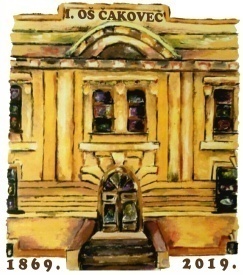                            Ulica kralja Tomislava 43                                    Tel. tajništvo - 040/395-157, pedagog - 040/395-279                                    tel  ravnatelj - 040/395-278                                    fax. 040/395-096
KLASA: 007-04/22-02/01URBROJ: 2109-75-01-22-01Čakovec, 4.2.2022.PREDMET: 9. sjednica  Školskog odbora - SAZIV9. sjednica Školskog odbora I. osnovne škole Čakovec održat će se u srijedu, 9. veljače 2022. godine s početkom u 17,30  sati u uredu ravnatelja.Za sjednicu predlažem sljedećiDNEVNI RED:Prihvaćanje zapisnika s 8. sjednice Školskog odbora Davanje prethodne suglasnosti na zasnivanje radnog odnosa na radnom mjestu - učitelj/ica edukacijski rehabilitator – 1 izvršitelj na određeno puno radno vrijeme temeljem objavljenog natječaja dana 14.1.2022.Davanje prethodne suglasnosti na zasnivanje radnog odnosa na radnom mjestu - učitelj/ica razredne nastave na određeno, puno radno vrijeme – 1 izvršitelj, temeljem objavljenog natječaja dana 14.1.2022.Davanje prethodne suglasnosti na zasnivanje radnog odnosa na radnom mjestu - učitelj/ica prirode na određeno, nepuno radno vrijeme (4 sata tjedno) – 1 izvršitelj, temeljem objavljenog natječaja dana 14.1.2022.Davanje prethodne suglasnosti na zasnivanje radnog odnosa na radnom mjestu - računovodstveni referent/ica na neodređeno, nepuno radno vrijeme (20 sati tjedno) –temeljem objavljenog natječaja dana 14.1.2022.Davanje prethodne suglasnosti na zasnivanje radnog odnosa na radnom mjestu - kuhar/ica na neodređeno, puno radno vrijeme – temeljem objavljenog natječaja dana 14.1.2022.Ostala pitanja 								Predsjednik Školskog odbora:								Matija Horvat, v.r.Privitak:1. Zapisnik 8. sjednice Školskog 